Please complete the form below and return it with appropriate payment to: AOCOG 2017 Congress Secretariat c/o International Conference Consultants LimitedOffice Address:  Unit C-D, 17/F, Max Share Centre, 373 King's Road, North Point, Hong KongTel:  (852) 2559 9973     Fax:  (852) 2547 9528     Email: reg@aocog2017.com						Personal Information*Mandatory Fields		(Please type or print in block letters and“”where appropriate)Title*:Prof. Dr. Mr.  Mrs.  Ms. Others, please specify:      	Family Name*:      	Given Name*:      	Position & Department:      		Hospital/Organization*:      		Address*:      	Tel* :(     ) (     )     Mobile Phone*: (     )     	Fax: (   ) (   )               	Email*:     	(Email is required for further communication.)Special Meal Requests: Vegetarian Pork-free Beef-free  Others, please specify:     	Pre-CONGRESS WORKSHOP ON 15 JUNE 2017REGISTRATION FEE for main congress on 16-18 june 2017# Verification letter from your institution is required to quality for the Trainee/Nurse/Medical Student/Allied Health Professional fee.Payment Declaration I hereby agree to be bound by the rules and regulations of the Meeting and would like to settle the payment of HK$     	 by:Credit Card:   Visa	 MasterCard(Please note that the merchant name shown on the credit card statement is “ICC LTD” and the amount to be charged is in HK$.)I hereby authorize International Conference Consultants Limited (ICC LTD) to debit the above-mentioned amount from my card.Telegraphic Transfer(in Hong Kong Dollars)A copy of the bank remittance receipt should be sent to AOCOG 2017 Congress Secretariat by email once the bank transfer is arranged.Personal or Company Cheque in Hong Kong Dollars payable to “International Conference Consultants Ltd.”TERMS AND CONDITIonsRegistration is subject to acceptance on a first come, first served basis.Registration can only be processed with full payment.  Please DO NOT send cash.Written confirmation will be sent upon receipt of your registration form and full payment. If you are not able to receive the confirmation within two weeks, please contact the AOCOG 2017 Congress Secretariat.Refund for cancellation of registration will be made and subject to the following deadline and administration charge. All cancellations must be made in writing to the AOCOG 2017 Congress Secretariat and the refund will be made after the meeting. Cancellation on/before 15 May 2017, 50% of the registration fee will be refunded. Thereafter, No refund will be made. A replacement or transfer is allowed provided the replacement is from the same organization and upon receipt of a written request from the person to be replaced. Please note that substitution is permitted on the basis that written notice is received on/before15 May 2017.The program is subject to change without prior notice. In the unlikely event of cancellation of the meeting, the only liability of the Organizer is to refund the registration fee.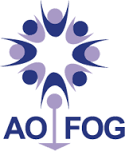 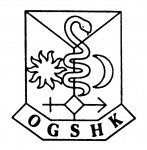 25th Asian and Oceanic Congress of Obstetrics and Gynaecology (AOCOG)15-18June 2017, Hong Kong Convention and Exhibition CentreREGISTRATIONFORM (FOR LOCAL PARTICIPANTS)Full Day Workshop at HK$500  Midwifery (FULL – Waiting List)            Ultrasound / Maternal   Fetal MedicineHalf Day Workshop at HK$300 Colposcopy          Writing a Research Paper  (Free for trainees) Minimally Invasive Gynecologic Surgery             Oncology Reproductive Endocrinology & Infertility            Sexual and Reproductive Health                           UrogynaecologyCategoriesPhysician             OGSHK Member ( HK$5,040 ) Non-OGSHK Member ( HK$5,600 ) Non-OGSHK Member ( HK$5,600 ) Trainee  #         Nurse #      Medical Student #     Allied Health Professional  # Trainee  #         Nurse #      Medical Student #     Allied Health Professional  #HK$3,000Card Number:     		Expiry Date (MM/YY):      -     Name of Cardholder:      		Name of Cardholder:      		Cardholder’s Signature:     		Date:     	Bank Name: Standard Chartered Bank	Account No:003-447-005-7396-0Account Name: International Conference Consultants Ltd.Reference:Name(s) of Participant(s) 